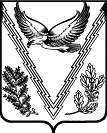 СОВЕТ КУБАНСКОГО СЕЛЬСКОГО ПОСЕЛЕНИЯ  АПШЕРОНСКОГО РАЙОНАтретьего созываРЕШЕНИЕот 01.03.2024г.                                                                           № 143станица КубанскаяОб утверждении Прейскуранта гарантированного перечня услуг по погребению,  оказываемых на территории Кубанского сельского поселения Апшеронского района	В соответствии с Федеральным Законом от 12 февраля 1996 года № 8-ФЗ «О погребении и похоронном деле», Федеральным Законом от 19 декабря 2016 года № 444-ФЗ «О внесении изменений в отдельные законодательные акты Российской Федерации в части изменения порядка индексации выплат, пособий и компенсаций, установленных законодательством РФ, Совет Кубанского сельского поселения р е ш и л:	1. Утвердить Прейскурант гарантированного перечня услуг по погребению, оказываемых на территории Кубанского сельского поселения Апшеронского района (приложение).	2. Решение Совета Кубанского сельского поселения Апшеронского района от 10 марта 2022 года № 118 «Об утверждении  Прейскуранта гарантированного перечня услуг по погребению, оказываемых на территории Кубанского сельского поселения Апшеронского района» считать утратившим силу.	3. Администрации Кубанского сельского поселения Апшеронского района (Киндякова) опубликовать данное решение на официальном сайте Кубанского сельского поселения Апшеронского района.	4. Настоящее решение вступает в силу со дня его официального опубликования и распространяется на правоотношения, возникшие с 1 февраля 2024 года.ПРИЛОЖЕНИЕ УТВЕРЖДЕН
 решением Совета
Кубанского сельского поселения
Апшеронского района
 от 01.03.2024  № 143ПРЕЙСКУРАНТгарантированного перечня услуг по погребению   оказываемых на территории Кубанского сельского поселения Апшеронского районас 1 февраля 2024 годаГлава Кубанского сельского поселенияАпшеронского района                                                                                             И.М. ТриполецГлава Кубанского                                                  сельского поселенияАпшеронского района                                                                     И.М.Триполец     Председатель Совета Кубанского сельского поселения           Апшеронского района                                                                                                   А.В. Волушко№ п/пНаименование услугиСтоимость, руб.  1.Оформление документов, необходимых для погребения275.672Предоставление и доставка гроба и  других предметов, необходимых для погребения3552,573Перевозка тела (останков) умершего на кладбище (в крематорий)1879,964.Погребение (кремация с последующей выдачей урны)2662,00ИТОГО 8370,20